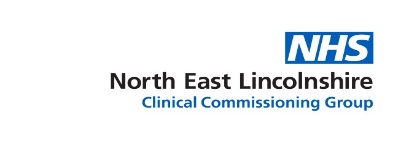 Primary Care Commissioning CommitteeTuesday 14th December 2021 11amMicrosoft TeamsAgendaItem NoItemPaper/VerbalLeadTimeApologies VerbalMW11:00Declarations of InterestVerbalMW-Approval of Previous Minutes PaperMW-Matters ArisingPaperMW-Virtual Decisions LogPaperMW-Chairs Actions LogPaperMW-For Decision:Panacea PCN changesPaperSD11:15For information Only:	Budget UpdateNHSE Update Quality update Blundell Park surgeryTo followPaperPaperItems to escalate to the Governing BodyMWQuestions from Members of the PublicMWDate and Time of Next Meeting:Tuesday 22nd February 202111am